      Výzva Polície                      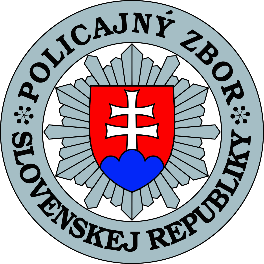 Návrh preventívnych opatrení na ochranu seniorov pred možnými podvodnými konaniami v súvislosti so sčítaním obyvateľov 2021 a ochranu pred podvodmi v súvislosti s ochorením COVID-19Policajný zbor opakovane, v čase vzniknutej situácie pandémie ochorenia COVID-19, dôrazne upozorňuje občanov, najmä seniorov na obozretnosť i pri sčítaní, ktoré je založené na novom koncepte a je moderným plne elektronickým sčítaním. Sčítanie bude realizované v dňoch od 15. februára 2021 - do 31. marca 2021, teda 6 kalendárnych týždňov, pri ktorom sa obyvateľ sčíta sám alebo pomocou blízkej osoby na akomkoľvek mieste s využitím počítača, tabletu alebo mobilného telefónu s pripojením na internet a to prostredníctvom sčítacieho formulára na webovej stránke www.scitanie.sk.Ak sa obyvateľ nemôže alebo nevie sčítať sám s pomocou svojich blízkych, na splnenie povinnosti sčítania obyvateľov 2021, bude môcť využiť asistované sčítanie, čo znamená, že:v každej obci/meste budú zriadené kontaktné miesta, kde obyvateľovi so sčítaním pomôže stacionárny asistent, ak sa obyvateľ sám dostaví na takéto kontaktné miesto,2) na území obce/mesta budú pôsobiť tiež mobilní asistenti, ktorí navštívia domácnosť obyvateľa, ak občan o takúto službu sám telefonicky požiada (napr. z dôvodu imobility, choroby alebo iného dôvodu),Policajný zbor v tejto súvislosti dôrazne vyzýva obyvateľov, aby si pri elektronickom sčítaní v rámci rodiny vzájomne pomohli a pomohli pri sčítaní sa svojim príbuzným, ak ich o to požiadajú alebo blízkym, ktorí si nevedia poradiť s elektronickým sčítaním, najmä svojim rodičom a starým rodičom, príp. susedom z radov seniorov, ak ich o to sami požiadajú.Asistenčné sčítanie bude pravdepodobne prebiehať v dobe od 01. apríla do 31. októbra 2021 stacionárnymi asistentmi na zriadených kontaktných miestach obce/mesta, ale najmä mobilnými asistentmi, ktorí by iba na základe telefonickej žiadosti obyvateľa mali prísť vykonať sčítanie priamo do obydlia.V tejto súvislosti Policajný zbor:1. upozorňuje seniorov, aby boli obozretní voči neznámym osobám, ktoré by ich mohli telefonicky alebo osobne kontaktovať a ponúkať pomoc pri elektronickom sčítaní alebo asistenčnom sčítaní,2. odporúča seniorom:- aby v prípade, že potrebujú pomoc pri elektronickom sčítaní, žiadali o pomoc iba svojich príbuzných, príp. známych, teda osoby, ktoré poznajú a ktorým dôverujú,- aby v žiadnom prípade nevpúšťali cudzie osoby do svojich príbytkov, tiež osoby, ktoré nepoznajú, príp. osoby, ktoré ich navštívili a sami (bez ich kontaktovania) im ponúkajú pomoc pri sčítaní,3. vyzýva seniorov, ak sa nemôžu alebo nevedia sčítať sami alebo s pomocou svojich blízkych, aby sa pri asistenčnom sčítaní:- osobne dostavili na zriadené kontaktné miesta obce/mesta, kde ich sčíta stacionárny asistent alebo- telefonicky kontaktovali obec alebo call centrum a požiadali o pomoc pri sčítaní, kde ich mobilný asistent sčíta priamo v bydlisku (mobilných asistentov sčítania ustanovuje obec/mesto a budú sa povinne preukazovať preukazom). Pri tomto sčítaní je žiadúce, aby si dohodli presný čas príchodu, meno a priezvisko mobilného asistenta, aby zabránili podvodníkom kontaktovanie ich osoby napr. pod legendou mobilného asistenta, resp. inej pomoci pri sčítaní s cieľom podvodne vylákať od nich peniaze, prípadne zneužiť ich doklady totožnosti,- aby boli zvlášť opatrní na podvodníkov, ktorí by sa mohli vydávať za mobilných asistentov a predstierať tak pomoc obce/mesta pri asistenčnom sčítaní,4. žiada seniorov, aby v prípadoch, kedy vznikne podozrenie z podvodného konania neznámymi osobami kontaktovali políciu na čísle 158.Pri tejto príležitosti vzhľadom na súčasnú situáciu a opatrenia v súvislosti s ochorením COVID-19, Policajný zbor tiež dôrazne apeluje na verejnosť, najmä na seniorov, aby v žiadnom prípade neverili osobám, ktoré ich telefonicky kontaktujú v súvislosti s ochorením COVID-19 a žiadajú od nich, aby zaplatili peniaze za očkovaciu vakcínu pre nich alebo ich príbuzných, zaplatili rôzne poplatky za testovanie na ochorenie COVID-19 alebo inak finančne kompenzovali opatrenia v súvislosti s týmto ochorením. V týchto prípadoch je potrebné komunikovať len s príslušnými orgánmi a subjektmi, v danej veci nereagovať bezprostredne (v strese), najprv si overiť uvádzané skutočnosti i za pomoci príbuzných alebo blízkych a ak v tejto súvislosti vznikne podozrenie z podvodného (protiprávneho) konania, ihneď kontaktovali Policajný zbor na čísle 158.